ПРОТОКОЛ
розкриття пропозицій конкурсних торгів, кваліфікаційних пропозицій, цінових пропозицій1. Замовник.1.1. Державне підприємство «Херсонський науково-виробничий центр стандартизації, метрології та сертифікації».1.2. Місцезнаходження
вул. Смольна 134а, м. Херсон, 73011.1.3. Відповідальний за проведення торгів
Бартків Лариса Григорівна,телефон (0552)41-04-72, 
телефакс (0552)41-04-48. 2. Інформація про предмет закупівлі 
«Продукти нафтоперероблення рідкі» (бензин А-95; бензин А-92; бензин дизельне паливо)3. Дата оприлюднення та номер оголошення про проведення процедури закупівлі, розміщеного на веб-порталі Уповноваженого органу з питань закупівель №152558, "ВДЗ" №278(23.06.2015) від 23.06.2015.4. Розкриття пропозицій конкурсних торгів (кваліфікаційних  пропозицій, 	цінових пропозицій) відбулося 20.07.2015 о 14:00Місце розкриття:  вул. Смольна 134а, кімната № 201 (2 поверх), м. Херсон.5. Інформація щодо отриманих пропозицій конкурсних торгів (кваліфікаційних пропозицій, цінових пропозицій)* Серія та номер паспорта (для фізичних осіб, які через свої релігійні переконання відмовилися від прийняття реєстраційного номера облікової картки платника податків та повідомили про це відповідний контролюючий орган і мають відмітку в паспорті).6. Присутні.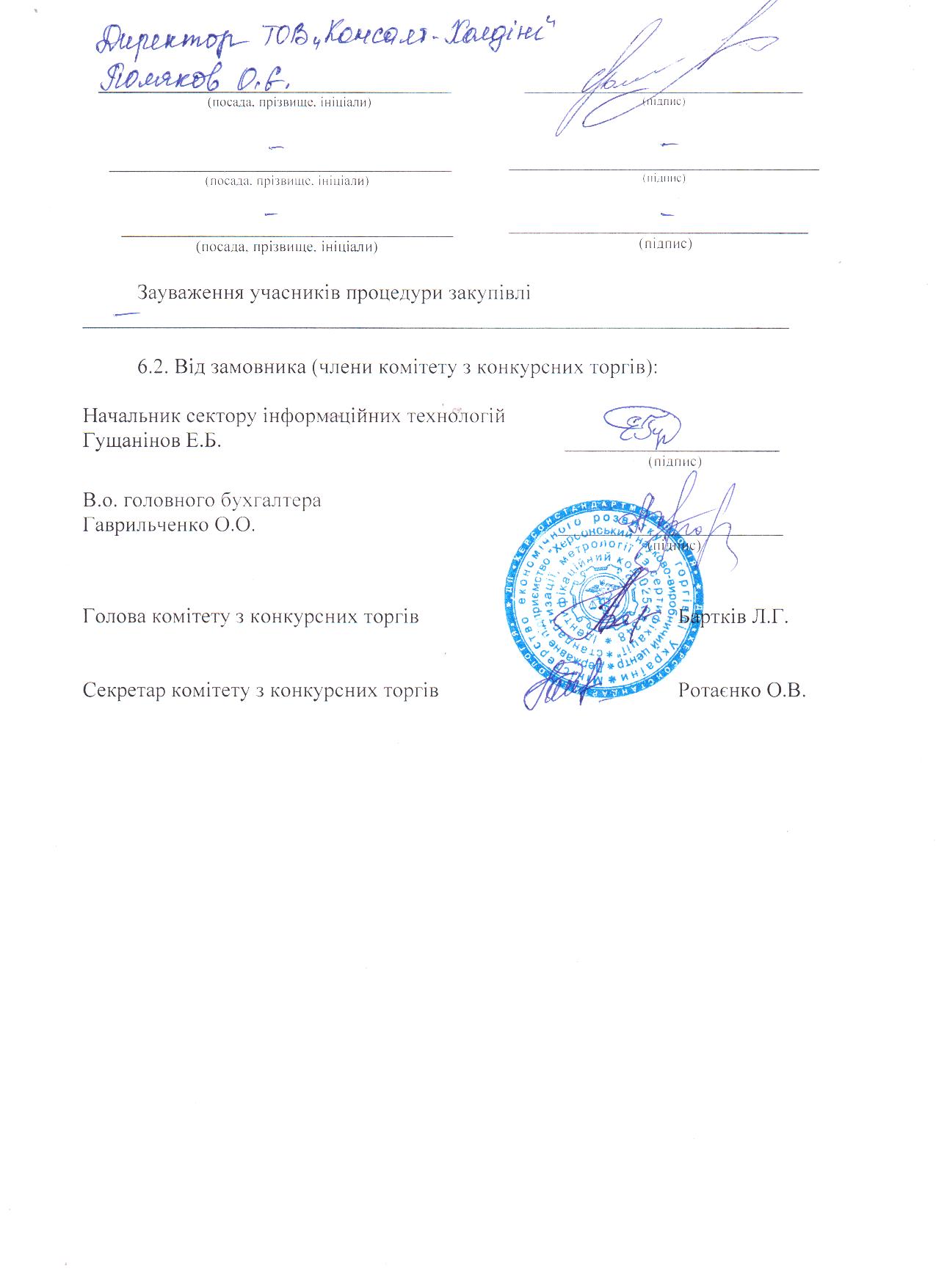 №Номер і дата реєстрації замовником пропозиції конкурсних торгів (кваліфікаційної пропозиції, цінової пропозиції) Повне найменування (для юридичної особи) або прізвище, ім’я, по батькові (для фізичної особи) учасника процедури закупівлі, код за ЄДРПОУ/ реєстраційний номер облікової картки платника податків*, місцезнаходження/місце проживання, телефон/телефакс Інформація про наявність чи відсутність необхідних документів, передбачених документацією конкурсних торгів(запитом цінових пропозицій) Ціна пропозиції або ціни окремих частин предмета закупівлі (лотів) (якщо окремі частини предмета закупівлі визначені замовником для надання учасниками пропозицій щодо них) Примітка1.№ 1869/1-8117.07.2015Миколаївське обласне комунальне підприємство «Облпаливо», ЄДРПОУ 01885288, ІПН 018852814038, м. Миколаїв, вул.Потьомкінська, буд.44-А, тел.:(0552) 37-70-55необхідні документи наявні745450,00 (сімсот сорок п'ять тисяч чотириста п’ятдесят грн. 00 коп.)–2. № 1884-07 20.07.2015Товариство з обмеженою відповідальністю виробничо-торгівельна фірма «Авіас», ЄДРПОУ32560942  , ІПН 325609404637, м.Херсон, вул. Нафтовиків, 19, тел.: 050 929 92 59необхідні документи наявні735000,00 (сімсот тридцять п'ять тисяч грн.00 коп. )–3.№ 1889-0120.07.2015Товариство з обмеженою відповідальністю виробничо-торгівельна фірма «Консалт-Холдінг», ЄДРПОУ 39297881   , ІПН 392978821039     ,м. Херсон, вул. Карбишева, 11, офіс 33, тел.: (0552) 41-43-76необхідні документи наявні746040,00 (сімсот сорок шість тисяч сорок грн. 00 коп.)–